от 22 апреля 2021 года									           № 437О создании комиссии  по освидетельствованию  жилого помещения в необходимости проведения ремонта (реконструкции), проведения основных работ по строительству (реконструкции) объекта индивидуального жилищного строительства с привлечением  средств материнского (семейного) капитала В соответствии с постановлением Правительства Российской Федерации от 27 ноября 2010 года № 937 «О внесении изменений в Правила направления средств (части средств) материнского (семейного) капитала на улучшение жилищных условий», постановлением Правительства Российской Федерации от 18 августа 2011 года № 686 «Об утверждении Правил выдачи документа, подтверждающего проведение основных работ по строительству (реконструкции) объекта индивидуального жилищного строительства, осуществляемому с привлечением средств материнского (семейного) капитала», приказом Министерства регионального развития Российской Федерации от 17 июня 2011 года № 286 «Об утверждении формы документа, подтверждающего проведение основных работ по строительству объекта индивидуального жилищного строительства (монтаж фундамента, возведение стен и кровли) или проведение работ по реконструкции объекта индивидуального жилищного строительства, в результате которых общая площадь жилого помещения (жилых помещений) реконструируемого объекта увеличивается не менее чем на учетную норму площади жилого помещения, устанавливаемую в соответствии с жилищным законодательством Российской Федерации», постановлением Правительства Нижегородской области от 27 февраля 2013 года № 114 «О предоставлении регионального материнского (семейного) капитала», администрация городского округа город Шахунья Нижегородской области 
п о с т а н о в л я е т :1. Создать комиссию по освидетельствованию жилого помещения в необходимости проведения ремонта (реконструкции), проведения основных работ по строительству (реконструкции) объекта индивидуального жилищного строительства 
с привлечением средств материнского (семейного) капитала.2. Утвердить прилагаемый состав комиссии по освидетельствованию жилого помещения в необходимости проведения ремонта (реконструкции), проведения основных работ по строительству (реконструкции) объекта индивидуального жилищного строительства  с привлечением средств материнского (семейного) капитала.3. Утвердить прилагаемое Положение о комиссии по освидетельствованию жилого помещения в необходимости проведения ремонта (реконструкции), проведения основных работ по строительству (реконструкции) объекта индивидуального жилищного строительства  с привлечением средств материнского (семейного) капитала.4. Начальнику общего отдела администрации городского округа город Шахунья обеспечить размещение настоящего постановления на официальном сайте администрации городского округа город Шахунья Нижегородской области.5. Настоящее постановление вступает в силу со дня опубликования на официальном сайте администрации городского округа город Шахунья Нижегородской области.6. Со дня вступления в силу настоящего постановления, признать утратившими силу постановление администрации городского округа город Шахунья Нижегородский области от 22.05.2019 № 556 «О создании комиссии по освидетельствованию  жилого помещения в необходимости проведения ремонта (реконструкции), проведения основных работ по строительству (реконструкции) объектов индивидуального жилищного строительства с привлечением средств материнского (семейного) капитала».7. Контроль за исполнением настоящего постановления оставляю за собой.И.о. главы местного самоуправлениягородского округа город Шахунья							    А.Д.СеровУтвержденпостановлением администрациигородского округа город ШахуньяНижегородской областиот 22.04.2021 г. № 437Состав комиссии по освидетельствованию жилого помещения в необходимости проведения ремонта (реконструкции), проведения основных работ по строительству (реконструкции) объекта индивидуального жилищного строительства с привлечением средств материнского (семейного) капитала (далее – комиссия)Состав комиссии:Кузнецов С.А. – заместитель главы администрации городского округа город  Шахунья Нижегородской  области,  председатель комиссии;Горева Н.А. – начальник Управления промышленности, транспорта, связи, жилищно-коммунального хозяйства, энергетики и архитектурной деятельности  администрации городского округа город Шахунья Нижегородской  области, заместитель председателя комиссии;    Козлова О.А. - специалист 1 категории Управления промышленности, транспорта, связи, жилищно-коммунального хозяйства, энергетики и архитектурной деятельности  администрации городского округа город Шахунья Нижегородской  области, секретарь комиссии.Члены комиссии: Козлова Е.Л. – начальник Управления экономики, прогнозирования, инвестиционной политики и муниципального имущества городского округа город Шахунья Нижегородской  области;    Киселева Л.А. - начальник сектора жилищной политики администрации городского округа город Шахунья Нижегородской  области.________________Утвержденопостановлением администрациигородского округа город ШахуньяНижегородской областиот 22.04.2021 г. № 437Положение о комиссии по освидетельствованию жилого помещения в необходимости проведения ремонта (реконструкции), проведения основных работ по строительству (реконструкции) объекта индивидуального жилищного строительства с привлечением  средств материнского (семейного) капитала(далее – Комиссия)1. Общие положения1.1. Настоящее Положение регулирует вопросы организации работы Комиссии по освидетельствованию жилого помещения в необходимости проведения ремонта (реконструкции), проведения  основных работ по строительству (реконструкции)  объекта индивидуального жилищного строительства с привлечением средств материнского (семейного) капитала;1.2. Комиссия образована для коллегиального, профессионального рассмотрения и оценки в необходимости  проведения ремонта или реконструкции жилого помещения, проведения основных работ по строительству объекта индивидуального жилищного строительства (монтаж фундамента, возведение стен и кровли) или проведению работ по реконструкции объекта индивидуального жилищного строительства, осуществляемому с привлечением материнского (семейного) капитала, на территории городского округа город Шахунья Нижегородской  области;1.3. Комиссия в своей деятельности руководствуется Конституцией Российской Федерации, Градостроительным кодексом Российской Федерации, законами и иными нормативными правовыми актами Российской Федерации, Нижегородской области, муниципальными правовыми актами городского округа город  Шахунья Нижегородской  области, настоящим Положением.2. Полномочия Комиссии2.1.  Рассматривает вопросы, связанные с выдачей документа подтверждающего проведение основных работ по строительству (реконструкции) объекта индивидуального жилищного строительства, осуществляемому с привлечением средств материнского (семейного) капитала на территории городского округа город  Шахунья Нижегородской области.2.2. Рассматривает вопросы, связанные с выдачей документа о необходимости проведения ремонта или реконструкции жилого помещения, осуществляемого с привлечением средств регионального материнского (семейного) капитала на территории городского округа город  Шахунья Нижегородской области.2.3. На заседании Комиссии принимается одно из следующих решений:2.3.1. необходимость проведения основных работ по строительству (реконструкции) объекта индивидуального жилищного строительства, осуществляемому с привлечением средств материнского (семейного) капитала на территории  городского округа город  Шахунья Нижегородской области;2.3.2. необходимость проведения ремонта или реконструкции жилого помещения,   осуществляемого с привлечением средств регионального материнского (семейного) капитала на территории  городского округа город  Шахунья Нижегородской области;2.3.3. отсутствует необходимость проведения основных работ по строительству (реконструкции) объекта индивидуального жилищного строительства, осуществляемому с привлечением средств материнского (семейного) капитала на территории городского округа город  Шахунья Нижегородской области;2.3.4. отсутствует необходимость проведения ремонта или реконструкции  жилого помещения, осуществляемого с привлечением средств  регионального материнского (семейного) капитала на территории  городского округа город  Шахунья Нижегородской области.3.  Порядок работы Комиссии3.1. Для вынесения вопроса на рассмотрение Комиссии заявитель, либо его представитель, представляет в Управление промышленности, транспорта, связи, жилищно-коммунального хозяйства, энергетики и архитектурной деятельности  администрации городского округа город  Шахунья Нижегородской области (далее - Управление) заявление о выдаче заключения о необходимости проведения ремонта или реконструкции жилого помещения, либо акта, подтверждающего проведение основных работ по строительству (реконструкции) объекта индивидуального жилищного строительства, осуществляемому с привлечением средств материнского (семейного) капитала на территории городского округа город  Шахунья Нижегородской области, приложение № 1.К заявлению прилагаются:  - копия документов удостоверяющих личность, - копия документа подтверждающего регистрацию по месту жительства, - копия правоустанавливающих документов на жилое помещение. К заявлению может быть приложен документ, подтверждающий факт создания объекта индивидуального жилищного строительства (кадастровый паспорт здания, сооружения, объекта незавершенного строительства или кадастровая выписка об объекте недвижимости).3.2. Работой Комиссии руководит председатель Комиссии.3.3. Секретарь Комиссии несет ответственность за комплектование и рассылку материалов к заседаниям комиссии, оповещение ее членов о времени и месте проведения заседаний, ведение, оформление и хранение протоколов заседаний комиссии.3.4. Заседания Комиссии проводятся один раз в месяц при наличии поступивших заявлений согласно п. 3.1.3.5. Комиссия правомочна проводить заседания и принимать решения в случае присутствия 2/3 ее состава.3.6. Каждый член комиссии имеет один голос. В случае равенства при голосовании по какому-либо вопросу голос председателя Комиссии является решающим.3.7. Решение комиссии оформляется протоколом, который подписывается председателем и секретарем Комиссии.3.8. Комиссия проводит в установленном им порядке осмотр объекта жилого помещения, объекта индивидуального жилищного строительства в присутствии лица или его представителя, получившего государственный или региональный материнский (семейный) капитал. При проведении осмотра объекта индивидуального жилищного строительства Комиссия осуществляет обмеры и обследование освидетельствуемого объекта, запрашивает у заявителей в соответствии со своей компетенцией необходимые сведения и материалы, связанные со строительством объекта индивидуального жилищного строительства (монтаж фундамента, возведение стен и кровли) или проведением работ по реконструкции объекта индивидуального жилищного строительства.3.9.  Комиссия по итогам заседания составляет:3.9.1. Акт освидетельствования проведения основных работ по строительству объекта индивидуального жилищного строительства (монтаж фундамента, возведение стен и кровли) или проведения работ по реконструкции объекта индивидуального жилищного строительства, в результате которых общая площадь жилого помещения (жилых помещений) реконструируемого объекта увеличивается не менее чем на учетную норму площади жилого здания, устанавливаемую в соответствии с жилищным законодательством Российской Федерации, форма которого утверждена приказом Министерства регионального развития Российской Федерации от 17 июня 2011 г. № 286 «Об утверждении формы документа, подтверждающего проведение основных работ по строительству объекта индивидуального жилищного строительства (монтаж фундамента, возведение стен и кровли) или проведение работ по реконструкции объекта индивидуального жилищного строительства, в результате которых общая площадь жилого помещения (жилых помещений) реконструируемого объекта увеличивается не менее чем на учетную норму площади жилого помещения, устанавливаемую в соответствии с жилищным законодательством Российской Федерации» (далее - Акт освидетельствования) приложение № 2 к  настоящему положению. 3.9.2. Заключение комиссии о необходимости проведения ремонта или реконструкции жилого помещения (далее - Заключение комиссии) приложение № 3 к  настоящему положению.3.10. Акт освидетельствования или Заключение комиссии составляется в двух экземплярах, один из которых вручается заявителю  под роспись или высылается заказным письмом с уведомлением в течение 10 рабочих дней со дня получения заявления, второй экземпляр акта или заключения хранится в Управлении. 3.11. Акт освидетельствования или Заключение комиссии выдается администрацией городского округа город Шахунья Нижегородской области заявителю, получившему государственный или региональный сертификат на материнский (семейный) капитал, либо его представителю лично под расписку или направляется заказным письмом с уведомлением.3.12. Комиссия отказывает в выдаче  Акта освидетельствования или Заключения комиссии  в случае, если:3.12.1. в ходе освидетельствования проведения основных работ по строительству объекта индивидуального жилищного строительства (монтаж фундамента, возведение стен и кровли) будет установлено, что такие работы не выполнены в полном объеме;3.12.2.  в ходе освидетельствования проведения работ по реконструкции объекта индивидуального жилищного строительства будет установлено, что в результате таких работ общая площадь жилого помещения не увеличивается либо увеличивается менее чем на учетную норму площади жилого помещения;3.12.3. в ходе освидетельствования установлено, что нет необходимости проведения ремонта или реконструкции  жилого помещения. 3.13. Решение об отказе в выдаче акта освидетельствования или заключения комиссии доводится до лица, получившего государственный или региональный сертификат на материнский (семейный) капитал, либо его представителя в порядке и срок, предусмотренные пунктом 3.10 настоящего Положения.3.14. Решение об отказе в выдаче акта освидетельствования или Заключения комиссии может быть обжаловано в судебном порядке.3.15. Лицо, получившее государственный или региональный сертификат на материнский (семейный) капитал, либо его представитель вправе повторно подать заявление:3.15.1. о выдаче Акта освидетельствования  после устранения обстоятельств, явившихся причиной отказа в выдаче Акта освидетельствования;3.15.2. о выдаче Заключения комиссии.________________Приложение № 1к Положению о комиссии по освидетельствованию жилого помещения в необходимости проведения ремонта (реконструкции), проведения основных работ по строительству (реконструкции) объекта индивидуального строительства с привлечением средств материнского (семейного) капитала                                       от _____________________________________________________________________                                       адрес: _________________________________________________________________                                       Паспорт: ___________________________                                       ____________________________________                                       ____________________________________                                       Телефон ____________________________Заявлениео назначении комиссии по освидетельствованию  жилого помещения в необходимости проведения ремонта (реконструкции), проведения основных работ по строительству (реконструкции) объекта индивидуального жилищного строительства с привлечением  средств материнского (семейного) капиталаПрошу Вас выдать (нужное подчеркнуть)- заключение комиссии о необходимости направления средств (части средств)   регионального материнского (семейного) капитала  в соответствии с Постановлением   Правительства Нижегородской области от 27.02.2013 № 114 "О предоставлении регионального материнского (семейного капитала)" на (нужное подчеркнуть):- проведение ремонта жилого помещения;- проведение реконструкции объекта ИЖС.Проведение необходимых работ: _________________________________________________________________________________________________________________________________________________________________________________________________________________________________________________________________________________________________________________________________________________________- акт освидетельствования проведения основных работ по строительству объекта индивидуального жилищного строительства или проведения работ по реконструкции объекта индивидуального жилищного строительства в соответствии с Постановлением Правительства Российской Федерации от 18 августа 2011 года № 686 "Об утверждении Правил выдачи документа, подтверждающего проведение основных работ по строительству (реконструкции) объекта индивидуального жилищного строительства, осуществляемому с привлечением средств материнского (семейного) капитала"по адресу: ________________________________________________________________________________________________________________________________________________________________________________________________________________________________________________________________________________________________________________Перечень документов, прилагаемых к заявлению:1. Копия документа, удостоверяющего личность (паспорт);2. Копия документа, подтверждающего право собственности (пользования) лица, получившего свидетельство, или супруга (детей) лица,  получившего свидетельство,  на  жилое  помещение, в  котором  осуществляется ремонт или реконструкция;3. Документ, подтверждающий факт создания объекта индивидуального жилищного строительства (кадастровый паспорт здания, объекта незавершенного строительства или кадастровая выписка об объекте недвижимости). "____" _______________ 2021     г. _______________________________(подпись) (расшифровка подписи)Приложение № 2к Положению о комиссии по освидетельствованию жилого помещения в необходимости проведения ремонта (реконструкции), проведения основных работ по строительству (реконструкции) объекта индивидуального строительства с привлечением средств материнского (семейного) капиталаУТВЕРЖДАЮ:Администрация городскогоокруга город ШахуньяНижегородской областиГлава местного самоуправления___________________ Р.В. КошелевАКТ
освидетельствования проведения основных работ по строительству объекта индивидуального жилищного строительства (монтаж фундамента, возведение
стен и кровли) или проведения работ по реконструкции объекта индивидуального жилищного строительства, в результате которых общая площадь жилого помещения (жилых помещений) реконструируемого объекта увеличивается не менее чем на учетную норму площади жилого помещения, устанавливаемую в соответствии с жилищным законодательством Российской ФедерацииОбъект капитального строительства (объект индивидуального жилищного строительства)
(наименование, почтовыйили строительный адрес объекта капитального строительства)(наименование конструкций: монтаж фундамента, возведение стен,возведение кровли или проведение работ по реконструкции)Сведения о застройщике или заказчике (представителе застройщика или заказчика)(нужное подчеркнуть)(фамилия, имя, отчество,паспортные данные, место проживания, телефон/факс)(должность, фамилия, инициалы, реквизиты документа о представительстве – заполняется при наличиипредставителя застройщика или заказчика)Сведения о выданном разрешении на строительство  (номер, дата выдачиразрешения, наименование органа исполнительной власти или органаместного самоуправления, выдавшего разрешение)Сведения о лице, осуществляющем строительство (представителе лица, осуществляющего строительство)(нужное подчеркнуть)(наименование, номер и датавыдачи свидетельства о государственной регистрации, ОГРН, ИНН,почтовые реквизиты, телефон/факс – для юридических лиц;фамилия, имя, отчество, паспортные данные, место проживания,телефон/факс – для физических лиц, номер и дата договора)(должность, фамилия, инициалы,реквизиты документа о представительстве – заполняется при наличиипредставителя лица, осуществляющего строительство)а также иные представители лиц, участвующих в осмотре объекта капитального строительства (объекта индивидуального жилищного строительства):(наименование, должность, фамилия, инициалы,реквизиты документа о представительстве)Настоящий акт составлен о нижеследующем:1. К освидетельствованию предъявлены следующие конструкции  (перечень и краткая характеристика конструкций объекта капитального строительства)2. Наименование проведенных работ:2.1. Основные работы по строительству объекта капитального строительства(наименование конструкций: монтаж фундамента, возведение стен, возведение кровли)2.2. Проведенные работы по реконструкции объекта капитального строительства(наименование конструкций: монтаж фундамента, возведение стен, возведение кровли)В результате проведенных работ по реконструкции объекта капитального строительства общая площадь жилого помещения (жилых помещений) увеличивается
на  		кв. м и после сдачи объекта капитального строительства в эксплуатацию должнасоставить  		кв. м.3. Даты:4. Документ составлен в  		экземплярах.Приложения:5. Подписи:Застройщик или заказчик (представитель застройщика или заказчика)Иные представители лиц, участвующих в осмотре объекта капитального строительства (объекта индивидуального жилищного строительства)Приложение № 3к Положению о комиссии по освидетельствованию жилого помещения в необходимости проведения ремонта (реконструкции), проведения основных работ по строительству (реконструкции) объекта индивидуального строительства с привлечением средств материнского (семейного) капиталаУТВЕРЖДАЮ:Администрация городскогоокруга город ШахуньяНижегородской областиГлава местного самоуправления___________________ Р.В. КошелевЗаключениекомиссии о необходимости проведенияремонта или реконструкции жилого помещенияг. Шахунья                                                                           «____» _______________ 2021  г.В связи с обращением ______________________________________________________(Ф.И.О. физического лица - заявителя) о направлении средств (части средств)материнского   (семейного)   капитала,   в  соответствии  сПостановлением  Правительства  Нижегородской области от 27.02.2013 N 114 "Опредоставлении регионального материнского (семейного капитала)"Комиссия в составе:Кузнецов С.А. – заместитель главы администрации городского округа город                       Шахунья Нижегородской  области,  председатель комиссии.Члены комиссии:Горева Н.А. – начальник Управления промышленности, транспорта, связи, жилищно-коммунального хозяйства, энергетики и архитектурной деятельности  администрации городского округа город Шахунья Нижегородской  области, заместитель председателя комиссии; Козлова Е.Л. – начальник Управления экономики, прогнозирования, инвестиционной политики и муниципального имущества  городского округа город Шахунья Нижегородской  области; Киселева Л.А. - начальник сектора жилищной политики администрации городского округа город Шахунья Нижегородской  области.Секретарь комиссии:Козлова О.А. - специалист 1 категории Управления промышленности, транспорта, связи, жилищно-коммунального хозяйства, энергетики и архитектурной деятельности  администрации городского округа город Шахунья Нижегородской  области.Провела обследование о необходимости: (ненужное зачеркнуть) - проведения ремонта жилого помещения;- проведение реконструкции жилого помещения по адресу: _________________________________________________________________Техническое состояние помещения, объекта: __________________________________________________________________________________________________________________________________________________________________________________________Необходимые работы: _____________________________________________________________________________________________________________________________________________________________________________________________________________Заключение комиссии: ____________________________________________________________________________________________________________________________________________________________________________________________________________Председатель комиссии, заместитель главыадминистрации городского округа город   Шахунья Нижегородской  области               __________________________ Кузнецов С.А. Члены комиссии:    Начальник Управления промышленности,транспорта, связи, жилищно-коммунального хозяйства,энергетики и архитектурной деятельности администрации городского округа город Шахунья Нижегородской  области,   заместитель председателя комиссии                                          ____________ Горева Н.А.Начальник Управления экономики, прогнозирования,инвестиционной политики и муниципального имуществагородского округа город Шахунья Нижегородской  области   ____________ Козлова Е.Л. Начальник сектора жилищной политики администрации городского округа город Шахунья   ___________________ Киселева Л.А.Специалист 1 категории Управления промышленности,транспорта, связи, жилищно-коммунального хозяйства,энергетики и архитектурной деятельности администрации городского округа город Шахунья Нижегородской области,секретарь комиссии                                                     ____________________ Козлова О.А.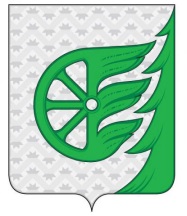 Администрация городского округа город ШахуньяНижегородской областиП О С Т А Н О В Л Е Н И Ег. Шахунья“”20г.начала работ“”20г.окончания работ“”20г.(Ф.И.О. застройщика или заказчика)(подпись)(должность, фамилия, инициалы представителя застройщика или заказчика)(подпись)(наименование, должность, фамилия, инициалы)(подпись)(наименование, должность, фамилия, инициалы)(подпись)(наименование, должность, фамилия, инициалы)(подпись)(наименование, должность, фамилия, инициалы)(подпись)